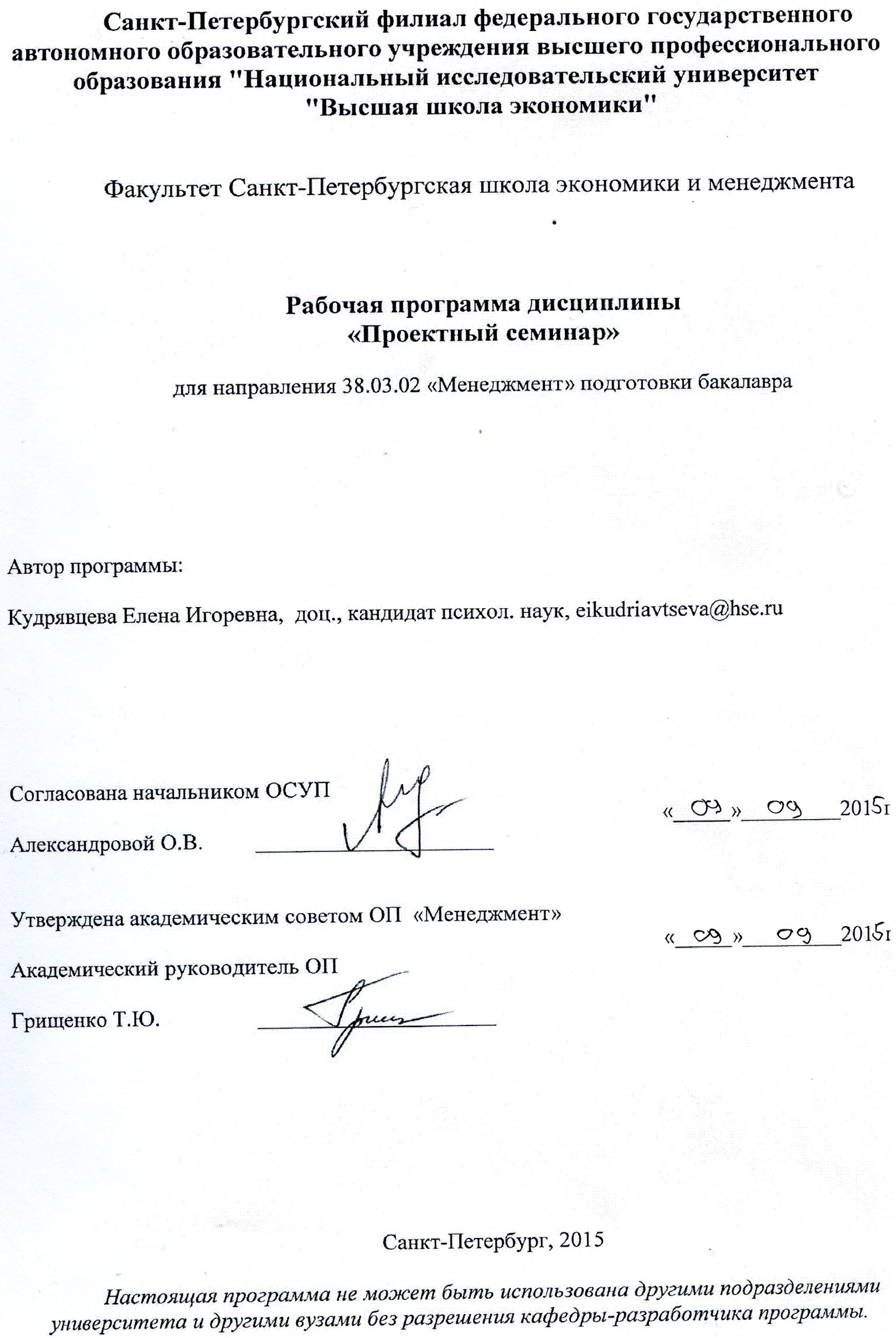 1. Область применения и нормативные ссылкиНастоящая программа учебной дисциплины устанавливает минимальные требования к знаниям и умениям студента и определяет содержание и виды учебных занятий и отчетности.Программа предназначена для преподавателей, ведущих данную дисциплину, учебных ассистентов и студентов направления 38.03.02 «Менеджмент» подготовки бакалавра подготовки бакалавра.Программа разработана в соответствии с:•	Образовательным стандартом Государственного образовательного бюджетного учреждения высшего профессионального образования «Государственный университет - Высшая школа экономики», в отношении которого установлена категория «Национальный исследовательский университет» по направлению подготовки 38.03.02 «Менеджмент» уровень подготовки: бакалавр•	Образовательной программой «Менеджмент» направления подготовки 38.03.02 «Менеджмент».•	Рабочим учебным планом университета по направлению подготовки 38.03.02 «Менеджмент», утвержденным в 2015 г.2. Цели освоения дисциплиныЦелями дисциплины «Проектный семинар» являются:•	Формирование представлений о сущности, составе и структуре научно-исследовательских проектов;•	Формирование представлений об актуальных проблемах формирования научного исследования;•	Формирование знаний основных технологий инициации научно-исследовательских проектов в различных сферах менеджмента;•	Развитие понимания роли источников научной информации;•	Развитие персональных навыков формирования плана научного исследования.Задачи дисциплины:Знакомство студентов с формами и видами научной работы;Определение системы требований к содержанию научных текстов;Изложение принципов научного исследования в междисциплинарных областях;Знакомство с компонентами методологического аппарата исследования.3. Компетенции обучающегося, формируемые в результате освоения дисциплиныВ результате освоения дисциплины студент должен:Знать: основные функции, принципы организации и основные технологии формирования научного исследования;Уметь: определять цели и адекватные формы структурирования и презентации программы исследования;Иметь навыки (приобрести опыт): навыки анализа научных источников, навыки системного описания гипотезы исследования, навыки презентации идеи исследования.Дисциплина направлена на решение следующих профессиональных задач:ПДM-1 - поиск и оценка новых рыночных возможностей и формирование бизнес-идеиПДМ-2 - разработка бизнес-планов создания нового бизнесаПДМ-3 - организация предпринимательской деятельностиНИДМ-1 – выявление и постановка актуальных проблем управленияНИДM-2 - подбор, адаптация и использование новых инструментов исследованияНИДМ-3 - работа с литературой по научной проблемеИАДМ-1 - сбор, обработка и анализ информации о факторах внешней и внутренней среды организации для принятия управленческих решенийИАДМ-2 - построение внутренней информационной системы организации для сбора информации с целью принятия решений, планирования деятельности и контроляИАДМ-3 - создание и ведение баз данных по различным показателям функционирования организацийИАДМ-4 - оценка эффективности проектовИАДМ-5 - оценка эффективности управленческих решенийОУДМ-1 - разработка и реализация корпоративной и конкурентной стратегии организации, а также функциональных стратегий (маркетинговой, финансовой, кадровой и т.д.)ОУДМ-2 - формирование организационной и управленческой структуры организацийОУДM-3 - организация работы исполнителей (команды исполнителей) для осуществления конкретных проектов, видов деятельности, работ с учетом рисков и возможных социально-экономических последствий принимаемых решенийОУДM-4 - разработка и реализация проектов, направленных на развитие организации (предприятия)ОУДМ-5 - мотивирование и стимулирование персонала организации, направленное на достижение стратегических и оперативных целейВ результате освоения дисциплины студент осваивает следующие компетенции:Место дисциплины в структуре образовательной программыДисциплина «Проектный семинар» является базовой дисциплиной профессионального цикла программы подготовки бакалавров по направлению 38.03.02 «Менеджмент» (Б.ПД. – проектная  и/или исследовательская подготовка).Изучение данной дисциплины базируется на следующих дисциплинах:История и теория менеджмента;Право;Профориентационный семинар;Теория аргументации и академическое письмо;Информационно-библиотечная культура.Для освоения учебной дисциплины, студенты должны владеть следующими знаниями и компетенциями:СК- Б 1 Способен учиться, приобретать новые знания, умения, в том числе в области, отличной от профессиональной;СК-Б2 Способен применять профессиональные знания и умения на практике;СК-Б6 Способен работать с информацией: находить, оценивать и использовать информацию из различных источников, необходимую для решения научных и профессиональных задач (в том числе на основе системного подхода);СК-Б8 Способен работать в команде;СК-Б10 Способен критически оценивать и переосмыслять накопленный опыт (собственный и чужой), рефлексировать профессиональную и социальную деятельность;СЛК–Б1 Способен придерживаться  правовых и этических норм в профессиональной деятельностиОсновные положения дисциплины должны быть использованы в дальнейшем при изучении следующих дисциплин:Научно-исследовательский семинар,Академическое письмо (на английском языке).Тематический план учебной дисциплиныОБЪЕМ ДИСЦИПЛИНЫ – 2 зачетные единицыФормы контроля знаний студентовРУП не предполагает наличие текущего контроля по дисциплине.6.1. Критерии оценки знаний, навыковОценки по всем формам контроля выставляются по 10-ти балльной шкале.Критерии оценки презентации (структура презентации – Приложение 2):При оценке презентации преподаватель руководствуется следующими критериями:соответствие содержания презентации выбранной теме;наличие четкой и логичной структуры презентации;наличие авторской позиции по рассматриваемой проблематике;обоснованность, аргументированность, доказательность высказываемых положений и выводов автора;наличие адекватных визуальных эффектов;соответствие оформления презентации предъявляемым техническим требованиям (формат PPT, техническая возможность демонстрации, визуальная четкость, выделение рубрик (частей), наличие заголовков слайдов).публичное выступление, сопровождаемое презентацией в установленный срок.Учитывая перечисленные выше критерии оценки презентации, преподаватель оценивает данный вид работы по 10-балльной системе следующим образом:Критерии оценки плана исследования.При оценке плана исследования преподаватель руководствуется следующими критериями:Наличие основных разделов плана в соответствии с требованиями к его составлению (Приложение 1);Полнота изложения проектных предложений в каждом разделе в соответствии с требованиями к составлению плана (Приложение 1);Согласованность формулировок, представленных в разных разделах плана;Соблюдение логики изложения идеи, отсутствие логических противоречий в различных разделах;Возможность реализации проекта силами автора (авторского коллектива).Учитывая перечисленные выше критерии оценки бизнес-плана, преподаватель оценивает данный вид работы по 10-балльной системе следующим образом:Порядок формирования оценок по дисциплине 
Преподаватель оценивает работу студентов на семинарских занятиях, учитывая следующее:Формулирование вопросов по теме занятия;Ответы на вопросы преподавателя по теме занятия;Правильное самостоятельное решение кейсов и задач;Выступление с изложением мнения малой группы;Активное формирование мнения малой группы по конкретному вопросу.Оценки за работу на семинарских и практических занятиях преподаватель выставляет в рабочую ведомость. Накопленная оценка по 10-ти балльной шкале за работу на семинарских занятиях определяется перед итоговым контролем - Оаудиторная. Преподаватель оценивает самостоятельную работу студентов: Подбор информационных материалов для групповой работы;Подготовка презентации по теме семинарского занятия;Подготовка вопросов для обсуждения на семинаре.Оценки за самостоятельную работу студента преподаватель выставляет в рабочую ведомость. Накопленная оценка по 10-ти балльной шкале за самостоятельную работу определяется перед итоговым контролем – Осам. работа. В случае, если студент самостоятельно готовит презентацию, она оценивается в соответствии с критериями, представленными в п.п. 6.1.Накопленная оценка учитывает результаты студента по аудиторной (семинарской) и самостоятельной работе следующим образом: Онакопленная= 0,5* Оауд + 0,5* Осам.работагде:      Онакопл  - накопленная оценка;            Оауд  - оценка за аудиторную работу;            Осам. работа   - оценка за самостоятельную работу.Способ округления накопленной оценки - до 0,5 единиц – в сторону уменьшения значения, от 0,5 и выше – в сторону увеличения значения.Экзамен представляет собой защиту плана исследования в форме публичной презентации.Экзаменационная оценка за дисциплину рассчитывается следующим образом:Оэкз= 0,7Обп + 0,3Опрезгде:      Оэкз  - экзаменационная оценка;            Обп  - оценка плана исследования;           Опрез - оценка презентацииСпособ округления экзаменационной оценки – до 0,5 единиц – в сторону уменьшения значения, от 0,5 и выше – в сторону увеличения значения.Результирующая оценка за дисциплину рассчитывается следующим образом:Орезульт = 0,4* Онакопл + 0,6 *·Оэкзгде:      Орезульт  - результирующая оценка;            Онакопл  - накопленная оценка;           Оэкз – экзаменационная оценкаСпособ округления результирующей оценки – до 0,5 единиц – в сторону уменьшения значения, от 0,5 и выше – в сторону увеличения значения.Пересдача тем, по которым получены низкие результаты, не предусмотрена.Содержание дисциплиныТема 1. Идея научно-исследовательской работы.Источники тем научного исследования. Большие и локальные исследовательские проекты. Самостоятельная исследовательская работа студентов. Специфика курсовых работ и особенности дипломного проекта.Тема 2. Поиск источников и формирование тематических списков литературы.База научного исследования. Официальные документы. Статистические данные. Особенности научной литературы, формы размещения научных публикаций. Поисковые системы и особенности работы с ними. Базы данных научных публикаций. Возможности и ограничения свободного Интернет-поиска. Оформление библиографических сведений.Тема 3. Типология подходов к исследованию проблемыАналитические исследования, виды и способы реализации. Эмпирические исследования и возможности их проведения. Проектный подход к исследовательской работе, виды и формы научного проектирования.Тема 4. Аналитические модели и системы описанийВиды научного описания. Простые математические модели и их применение в социально-экономических исследованиях. Семантические модели и их разновидности. Диадные, триадные модели. Семантические матрицы и их применение в менеджменте. Построение системных описаний.Тема 5. Формулирование программы исследованияМетодологический аппарат и его структура. Объект исследования, виды объектов. Предмет исследования, особенности его формулирования. Формулирование цели исследования. Виды задач исследования, компоновка перечня задач. Методы исследования. База исследования, методологическая база, эмпирическая база.Тема 6. Методы исследования.Виды методов научного исследования. Аналитические методы. Синтетические методы. Эмпирические исследования. Измерительный методики. Сравнительные методы.Тема 7. Гипотезы и доказательства.Виды научных гипотез. Формулирование гипотез. Логические построения. Доказательства. Типы доказательств. Прямые доказательства. Косвенные доказательства.Тема 8. Результаты исследования и авторский вклад.Формулирование выводов исследования. Аналитические выводы. Эмпирические выводы. Оформление результатов практического применения предложений автора. Авторский вклад и его определение. Формулирование авторского вклада, новизны и практической значимости работы.Тема 9. Подготовка программы исследованийСамостоятельная работа студента по оформлению плана исследовательской работы на основании свободно избранной темы в соответствии с алгоритмом (Приложение 1,2).Образовательные технологииОсновной образовательной технологией выступает технология work-shop – особая форма групповой работы, не предполагающая заранее заданный результат, а лишь движение к нему посредством группового обсуждения проблем. Студенты учебной группы разбиваются на подгруппы, работающие на конкретном семинарском занятии.Методические рекомендации преподавателюДисциплина предполагает сочетание семинарской и самостоятельной форм обучения. Слушателям предстоит творчески осмысливать неразрывную связь между характером исследовательской деятельности и многообразием существующих в обществе подходов, концептуальных положений, интересов, динамикой социальной и духовной жизни.На семинарах излагаются теоретические и методические подходы к осмыслению и решению рассматриваемых вопросов. На семинарах следует: предоставлять слушателям возможность записывать тему и  вопросы занятия, указывать рекомендуемую литературу. В ходе изложения необходимо приводить  определения основных понятий темы, иллюстрировать материал, раскрывать характеристики. Связанные с различными научными дисциплинами, придавать проблемный характер стилю изложения. Самостоятельная работа нацелена на знакомство с источниками по изучаемым темам, критический анализ теории и практики научного исследования и подготовку к семинарам и итоговому экзамену. Семинарские занятия для слушателей проводятся в форме выступления с сообщениями и докладами, последующими оппонированиями и дискуссиями, приведением и анализом практических ситуаций, ролевых игр и др. Учет посещаемости слушателей должен соотноситься с оценкой развития их потенциала и стимулировать познавательную активность. В конце занятия необходимо подводить итоги, при этом аргументировать оценки работы слушателей и группы в целом. С целью определения качества усвоения учебного материала проводится формирование накопленной оценки. Основное внимание при преподавании данной дисциплины должно быть уделено организации групповой работы. Преподаватель выступает в основном как фасилитатор дискуссии, использует приемы модерации для формирования итогов обсуждений в мини-группах.В качестве примеров, на базе которых рассматриваются темы дисциплины, преподаватель может по своему усмотрению использовать материалы реальных исследовательских кейсов, содержащих конкретную информацию, позволяющую сформировать на ее основе первичный план научного исследования. б. Методические указания студентам по освоению дисциплиныСтудентам рекомендуется до начала обучения ознакомиться с содержанием программы дисциплины. Имеющим опыт в формировании научно-исследовательских рекомендуется подготовить материалы по содержанию проектов, в которых они принимали участие.Вне зависимости от опыта в планировании исследований, студентам рекомендуется последовательно изучать вопросы тематического плана и готовить презентации и/иди иные материалы к каждому занятию.Студент во время семинарских занятий должен освоить основные теоретические аспекты темы, показать не только знание общих теоретических вопросов изучаемой темы, но и практику применения по отношению к вопросам различной тематики. Поскольку в процессе обучения от будущего специалиста требуется способность не только видеть проблемы, но и предлагать технологию их решения, успешное изучение дисциплины возможно лишь при активной самостоятельной работе и консультациях с преподавателями. В целях качественного освоения дисциплины студентам при подготовке к занятиям рекомендовано, прежде всего, обратиться к учебной литературе, рекомендованной к каждой теме. Современные технологии обучения большое внимание уделяют формированию умения студента самостоятельно работать с информацией, четко формулировать собственные мысли, аргументировать свою позицию, что является основой становления профессионализма. Один из важных способов достижения этой цели – анализ альтернативных точек зрения. Поэтому в процессе подготовки к семинарскому занятию целесообразно ознакомиться не только с материалом основной литературы, но и обратить внимание на литературу, рекомендуемую дополнительно.Учебно-методическая литература для самостоятельной работы студентовАбдрахманова Г. И., Гохберг Л. М., Ковалева Г. Г., Полякова В. В., Фурсов К. С., Чернович Е. М. Информационное общество: востребованность информационно-коммуникационных технологий населением России. - М.: НИУ ВШЭ, 2015.Будущее науки в XXI веке. Следующие пятьдесят лет / Под ред. Дж. Брокмана. – M.: АСТ, 2011.Думная, Н. Н. Современная экономическая наука. Учебное пособие. – М.: Юнити-Дана, 2012.Менеджмент организации: итоговая аттестация студентов, преддипломная практика и дипломное проектирование: Учеб. пособие / Под общ. ред. проф. д.т.н. Э.М. Коротков, С.Д. Резник. - 3-e изд., перераб. и доп. – М.: Инфра –М, 2012.Мигдал А. Поиск истины // https://www.litmir.co/br/?b=95316Резник, С. Д. Менеджмент: выпускная квалификационная работа бакалавра Учебное пособие - 2-е изд.,перераб. и доп. – М. Инфра-М, 2011.	Резник, С. Д. Студент вуза: технологии обучения и профессиональной карьеры. Учебное пособие. – М.: Инфра-М, 2011.Оценочные средства для текущего контроля и аттестации студентаТекущий контроль по дисциплине РУП не предусмотрен. Тем не менее, для формирования накопительной оценки, в том числе – оценки самостоятельной работы студентов предполагается, что для каждого семинарского занятия студентами готовятся тематические выступления, сопровождаемые презентацией в Power Point. Критерии оценки указаны в п. 6.1. Тематика. заданий текущего контроляДля самостоятельной подготовки выступлений рекомендуется использовать следующий перечень вопросов по темам и соответствующую литературу.Тема 1. Идея научно-исследовательской работы.Современная наука и ее основные характеристикиНаучная парадигма: сущность и типологияКлассификация наукСубъект научного исследованияЛитература:Основная:Новиков А.М., Новиков Д.А. Методология научного исследования. Учебное пособие. http://www.methodolog.ru/books/mni.pdfДополнительная:Методология научного познания. Учебное пособие http://edu.dvgups.ru/METDOC/EKMEN/ETEOR/ORGANIZ_ISSLED_D/METOD/SIMONENKO/UP/frame/frame_tema2.htmСаврушева М. Философия науки и техники. Учебное пособие для магистрантов http://www.gumer.info/bogoslov_Buks/Philos/savrush2/16.phpТема 2. Поиск источников и формирование тематических списков литературы.Научная литература: специфические чертыНаучные электронные библиотекиОфициальные базы статистических данныхИспользование возможностей электронной библиотеки вузаМой опыт ведения поисков источников научной информацииЛитература:Основная:Новиков А.М., Новиков Д.А. Методология научного исследования. Учебное пособие. http://www.methodolog.ru/books/mni.pdfДополнительная:Методология научного познания. Учебное пособие http://edu.dvgups.ru/METDOC/EKMEN/ETEOR/ORGANIZ_ISSLED_D/METOD/SIMONENKO/UP/frame/frame_tema2.htmТема 3. Типология подходов к исследованию проблемыАналитическое исследованиеИсторическая ретроспектива изучения проблемыТипология научных подходов к исследованию проблемыЛитература:Основная:Новиков А.М., Новиков Д.А. Методология научного исследования. Учебное пособие. http://www.methodolog.ru/books/mni.pdfДополнительная:Огурцов А.Н.  Основы научных исследований http://library.donntu.org/bibl_fah/ogurcov.pdfТема 4. Аналитические модели и системы описанийВиды научного описания. Простые математические модели и их применение в социально-экономических исследованиях. Семантические модели и их разновидности. Диадные, триадные модели. Семантические матрицы и их применение в менеджменте. Построение системных описаний.Использование теории множеств в построении научных описанийПрименение простых математических моделей в экономических исследованияхОписательные модели и их видыСпособы визуализации моделейЛитература:Основная:Новиков А.М., Новиков Д.А. Методология научного исследования. Учебное пособие. http://www.methodolog.ru/books/mni.pdfДополнительная:Огурцов А.Н.  Основы научных исследований http://library.donntu.org/bibl_fah/ogurcov.pdfТема 5. Формулирование программы исследованияОбъект и предмет исследования – в чем отличия?Что такое – цель исследования?Задачи исследования: виды задачБаза исследования: методологическая и эмпирическаяЛитература:Основная:Новиков А.М., Новиков Д.А. Методология научного исследования. Учебное пособие. http://www.methodolog.ru/books/mni.pdfДополнительная:Огурцов А.Н.  Основы научных исследований http://library.donntu.org/bibl_fah/ogurcov.pdfТема 6. Методы исследования.Аналитические методы: виды и формы их примененияЭмпирические методы: разнообразие и видыВыбор методов исследованияПоследовательность методов исследованияЛитература:Основная:Новиков А.М., Новиков Д.А. Методология научного исследования. Учебное пособие. http://www.methodolog.ru/books/mni.pdfДополнительная:Саврушева М. Философия науки и техники. Учебное пособие для магистрантов http://www.gumer.info/bogoslov_Buks/Philos/savrush2/16.phpРевко-Линардато П.С. Методы научных исследований: Учебное пособие. – Таганрог: Изд-во ТТИ ЮФУ http://egf.sfedu.ru/files/Editor_Phil/Revko_Metodi_NI.pdfТема 7. Гипотезы и доказательства.Характеристики научных гипотезВиды гипотез и их формулированиеОсновные виды доказательства научных гипотезПримеры гипотез и их доказательстваЛитература:Основная:Новиков А.М., Новиков Д.А. Методология научного исследования. Учебное пособие. http://www.methodolog.ru/books/mni.pdfДополнительная:Ревко-Линардато П.С. Методы научных исследований: Учебное пособие. – Таганрог: Изд-во ТТИ ЮФУ http://egf.sfedu.ru/files/Editor_Phil/Revko_Metodi_NI.pdfТема 8. Результаты исследования и авторский вклад.Что такое – результат научного исследованияРезультаты исследований в менеджментеХарактеристики авторского вкладаЛитература:Основная:Новиков А.М., Новиков Д.А. Методология научного исследования. Учебное пособие. http://www.methodolog.ru/books/mni.pdfДополнительная:Ревко-Линардато П.С. Методы научных исследований: Учебное пособие. – Таганрог: Изд-во ТТИ ЮФУ http://egf.sfedu.ru/files/Editor_Phil/Revko_Metodi_NI.pdfОценка качества освоения дисциплиныОценка качества освоения дисциплине производится посредством:Оценки плана исследования, представленного студентом на экзамене (по критериям п. 6.1.):Оценки активности студентов в ходе семинарских занятий;Оценки самостоятельной работы.Учебно-методическое и информационное обеспечение дисциплиныОсновная литератураНовиков А.М., Новиков Д.А. Методология научного исследования. Учебное пособие. http://www.methodolog.ru/books/mni.pdfДополнительная литература Методология научного познания. Учебное пособие http://edu.dvgups.ru/METDOC/EKMEN/ETEOR/ORGANIZ_ISSLED_D/METOD/SIMONENKO/UP/frame/frame_tema2.htmОгурцов А.Н.  Основы научных исследований http://library.donntu.org/bibl_fah/ogurcov.pdfСаврушева М. Философия науки и техники. Учебное пособие для магистрантов http://www.gumer.info/bogoslov_Buks/Philos/savrush2/16.phpРевко-Линардато П.С. Методы научных исследований: Учебное пособие. – Таганрог: Изд-во ТТИ ЮФУ http://egf.sfedu.ru/files/Editor_Phil/Revko_Metodi_NI.pdfСправочники, словари, энциклопедииБазовые научные термины // http://english4real.com/vocabulary-tests-science.htmlКазаков Б.Н. Словарь научных терминов: Справочное пособие //http://old.kpfu.ru/f6/b_files/term!303.pdfСловарь науки. Общенаучные термины и определения, науковедческие понятия и категории // http://window.edu.ru/resource/702/71702Толковый словарь научных терминов // http://samlib.ru/w/wagapow_a_s/scientific-terms.shtmlРесурсы информационно-телекоммуникационной сети «Интернет»КиберЛенинка. Портал научных публикаций. http://cyberleninka.rueLIBRARY.RU. Научная электронная библиотека.  http://elibrary.ruПрограммные средстваДля успешного освоения дисциплины, студент использует следующие программные средства:•	Программа Power Point•	Иные программы и приложения, позволяющие сформировать визуальные представления моделей, планов, схем, структурированных данныхМатериально-техническое обеспечение дисциплиныДисциплина обеспечивается:•	Мультимедиа для экспонирования презентаций;•	Флипчартом с комплектом бумажного блокнота и фломастеров для организации групповой работы;•	Белой доской с набором фломастеров для организации фасилитации.ПРИЛОЖЕНИЕ 1. Структура плана научно-исследовательского проекта и наполнение разделовОбщий объем плана – 1,5 – 2 страницыАктуальность.Степень разработки проблемы.Основной вопрос исследованияЦель исследованияПредмет исследованияОбъект исследованияГипотеза (зы) исследованияЗадачи исследованияМетоды исследованияБаза исследованияПРИЛОЖЕНИЕ 2. Структура презентации плана научно-исследовательского проектаОбщий объем презентации – 8-10 слайдовАвтор и название исследованияАктуальность.Степень разработки проблемы и основной вопрос исследованияЦель исследования, его предмет и объектГипотеза (зы) исследованияЗадачи исследования и его методыБазовая модель объекта исследованияВопросы, ответы на которые автор намерен получить в результате исследованияКомпетенцияКод поЕК Дескрипторы – основные признаки освоения (показатели достижения результата)Формы и методы обучения, способствующие формированию и развитию компетенцииСпособен учиться, приобретать новые знания, умения, в том числе в области, отличной от профессиональнойСК- Б1Имеет определенные знания и учебные навыки, способствующие освоению новых знаний, стремится к саморазвитиюМенторинг, решение кейсовСпособен выявлять научную сущность проблем в профессиональной областиСК-Б3Имеет знания и владеет навыками анализа профессиональных проблем, их научной интерпретацииМенторинг, решение кейсов, подготовка заданий для самостоятельной работыСпособен решать проблемы в профессиональной деятельности на основе анализа и синтезаСК-Б4Способен анализировать актуальные проблемы и определять основные направления их решенияРешение кейсов, подготовка заданий для самостоятельной работыСпособен оценивать потребность в ресурсах и планировать их использование при решении задач в профессиональной деятельностиСК-Б5Имеет представления о сущности ресурсов и видах их оценки для решения профессиональных задачРешение кейсов, подготовка заданий для самостоятельной работыСпособен работать с информацией: находить, оценивать и использовать информацию из различных источников, необходимую для решения научных и профессиональных задач (в том числе на основе системного подхода)СК-Б6Имеет навыки работы с информационными системами, умеет находить информацию по профессиональным запросам, может синтезировать информацию, полученную из разных источниковРешение кейсов, подготовка заданий для самостоятельной работыСпособен вести исследовательскую деятельность, включая анализ проблем, постановку целей и задач, выделение объекта и предмета исследования, выбор способа и методов исследования, а также оценку его качестваСК-Б7Имеет знания, позволяющие инициировать исследовательскую деятельность в профессиональной сфереПодготовка индивидуальных заданийСпособен работать в командеСК-Б8Имеет представления о задачах и формах командной работы, использует навыки командного взаимодействияГрупповая работа по решению кейсовСпособен грамотно строить коммуникацию, исходя из целей и ситуации общенияСК-Б9Имеет представления о сущности деловой коммуникации, применяет коммуникативные навыки в организации самостоятельной и групповой учебной работыПубличное представление собственных идей (презентация), групповые дискуссииСпособен критически оценивать и переосмыслять накопленный опыт (собственный и чужой), рефлексировать профессиональную и социальную деятельностьСК-Б10Имеет представления о сущности рефлексии, знаком с рефлексивными процедурами, применяет рефлексивные навыки в аудиторной работеПодготовка индивидуальных заданий,  групповые дискуссииСпособен осуществлять производственную или прикладную деятельность в международной средеСК-Б11Имеет представления о сущности межкультурной коммуникации, применяет навыки межкультурного общения в аудиторной работе, понимает ценность межкультурного общения и развивает егоГрупповая работа по решению кейсовОсознает социальную значимость своей будущей профессии, обладает высокой мотивацией к осуществлению профессиональной деятельностиПК-1Имеет представления о сущности менеджмента как профессии, стремится к ее овладению, демонстрирует интерес к профессиональному развитиюПодготовка индивидуальных заданий,  групповые дискуссииСпособен предложить организационно - управленческие решения и оценить условия и последствия принимаемых решенийПК-2Имеет представления о сущности управленческих решений, знает о способах определения их последствийПодготовка индивидуальных заданий,  групповые дискуссииСпособен использовать нормативные правовые документы в своей деятельностиПК-3Имеет представление о нормативно-правовых актах и иных формах легитимации управленияГрупповая работа по решению кейсовСпособен  проектировать организационную структуру, осуществлять распределение полномочий и ответственностиПК-4Имеет представление о типах и формах организационно структурыГрупповая работа по решению кейсовСпособен активно участвовать в реализации программы организационных измененийПК-5Имеет представление о сущности инноваций, готов участвовать в их реализацииГрупповая работа по решению кейсовСпособен применить основные выводы теории мотивации, лидерства и власти для решения управленческих задачПК-6Имеет представления о сущности мотивации, теориях лидерства и технологиях их реализацииГрупповая работа по решению кейсовСпособен участвовать в разработке стратегии управления человеческими ресурсами организаций, планировать и осуществлять мероприятия, направленные на ее реализациюПК-7Имеет представления о технологиях управления человеческими ресурсами и способах применения этих ресурсовГрупповая работа по решению кейсовСпособен к анализу и проектированию межличностных, групповых и организационных коммуникацийПК-8Имеет представление о сущности  межличностных отношений и основных технологиях коммуникацийГрупповая работа по решению кейсовСпособен учитывать последствия управленческих решений и действий с позиции социальной ответственностиПК-10Знает содержание принципа социальной ответственности. Умеет его применять при анализе конкретных ситуацийПодготовка индивидуальных заданий,  групповые дискуссииСпособен участвовать в разработке маркетинговой стратегии организаций, планировать и осуществлять мероприятия, направленные на ее реализациюПК-11Имеет представления о сущности маркетинга и разнообразии маркетинговых стратегийПодготовка индивидуальных заданий,  групповые дискуссииСпособен участвовать во внедрении технологических и продуктовых инновацийПК-12Имеет представления о сущности инноваций, демонстрирует готовность к участию в их реализацииГрупповая работа по решению кейсовСпособен планировать операционную (производственную) деятельность организацийПК-13Имеет представления о сущности операционной деятельности предприятиях и формах плановГрупповая работа по решению кейсовСпособен к участию в разработке программ повышения конкурентоспособности на основе использования  знаний о современной системе управления качествомПК-16Имеет представления о системе менеджмента качества и ее роли в развитии конкурентоспособности организацииГрупповая работа по решению кейсовСпособен разрабатывать управленческие процедуры и методы контроляПК-17Имеет представления о разнообразие управленческих процедур, знает методы контроляГрупповая работа по решению кейсовСпособен оценивать воздействие макроэкономической среды на функционирование организаций и органов государственного и муниципального управленияПК-18Имеет представление о структуре макроэкономической среды и основных факторах ее динамикиПубличное представление собственных идей (презентация)Способен анализировать поведение потребителей экономических благ и формирование спросаПК-19Знает о характере поведения потребителей и особенностях потребительского спросаПубличное представление собственных идей (презентация)Способен проводить анализ конкурентной средыПК-20Имеет представление о сущности конкуренции и основных направлениях конкурентного анализаПубличное представление собственных идей (презентация)Способен анализировать и интерпретировать данные отечественной и зарубежной статистики о социально-экономических процессах и явленияхПК-21Имеет представления о сущности статистических данных и задачах их использования при анализе социально-экономических процессовПубличное представление собственных идей (презентация)Способен применять основные принципы и стандарты финансового учета для формирования учетной политики и финансовой отчетности организацииПК-23Имеет представление о сущности финансового учета и задачах его применения в менеджменте организацииПодготовка индивидуальных заданий,  групповые дискуссииСпособен анализировать финансовую отчетность и принимать участие в подготовке  инвестиционных, кредитных и финансовых решенияПК-24Имеет представление о характере финансовой отчетности и задачах ее анализаПодготовка индивидуальных заданий,  групповые дискуссииСпособен проводить анализ рыночных и специфических рисков для принятия управленческих решенийПК-25Имеет представление о сущности и основных разновидностях рисков при принятии решенийПубличное представление собственных идей (презентация)Способен находить и оценивать новые рыночные возможности и формулировать бизнес-идею  ПК-27Имеет представления о характере рыночных возможностей для формулирования бизнес идейПодготовка индивидуальных заданий,  групповые дискуссииСпособен разрабатывать бизнес-планы создания и развития новых организаций (направлений - деятельности, продуктов и т.п.)ПК-28Имеет представления о технологии разработки бизнес планов для формирования старт-аповПодготовка индивидуальных заданий,  групповые дискуссииСпособен осуществлять сбор, анализ и обработку данных, необходимых для решения поставленных исследовательских задачПК-31Имеет представление о методах сбора и анализа данных, необходимых для решения основных задач исследования в менеджментеСамостоятельная работа в информационных сетях, подготовка презентацийСпособен выбрать инструментальные средства для обработки информации в соответствии с поставленной научной задачей, проанализировать результаты расчетов и обосновать  полученные выводыПК-32Имеет представления об основных средствах обработки информации, связи гипотез и собираемых данных, способах обоснования выводовСамостоятельная работа в информационных сетях, подготовка презентацийСпособен анализировать и интерпретировать данные отечественной и зарубежной  статистики о социально-экономических процессах и явлениях, выявлять закономерности  изменения социально-экономических показателейПК-34Имеет представление о видах статистических данных и их основных источниках, нацелен на применение статистической информации при оценке профессионально значимых явленийПодготовка индивидуальных заданий,  групповые дискуссииСпособен использовать для решения аналитических и исследовательских задач современные технические средства и информационные технологииПК-35Имеет представление об основных информационных технологиях, используемых в учебной и исследовательской работе. Имеет навыки работы с компьютерными программамиСамостоятельная работа в информационных сетях, подготовка презентаций№Название разделаВсего часов Аудиторные часыАудиторные часыАудиторные часыСамостоятельная работа№Название разделаВсего часов ЛекцииСеминарыПрактические занятияСамостоятельная работаИдея научно-исследовательской работы10-2-82Поиск источников и формирование тематических списков литературы8-2-6Типология подходов к исследованию проблемы8-2-6Аналитические модели и системы описаний8-2-6Формулирование программы исследования8-2-6Методы исследования8-2-6Гипотезы и доказательства8-2-6Результаты исследования и авторский вклад8-2-6Подготовка программы исследований10---10Итого76-16-60Тип контроляФорма контроля1-й модуль/недели1-й модуль/недели1-й модуль/недели1-й модуль/недели1-й модуль/недели1-й модуль/недели1-й модуль/недели1-й модуль/недели1-й модуль/недели1-й модуль/недели1-й модуль/недели1-й модуль/неделиПараметрыТип контроляФорма контроля123456789101112ПараметрыИтоговыйЭкзамен *Оформленный план исследованияПрезентация в формате PPT не менее 10 слайдов, отражающих позицию автора исследовательского проектаОценкаКритерии«Отлично» - 10 балловДанная оценка может быть выставлена только при условии полного соответствия презентации всем критериям. «Отлично» - 9.8 балловДанные оценки могут быть выставлены только при условии соответствия презентации всем критериям при наличии незначительных ошибок в оформлении, отдельных неточностей в логике представления материала. «Хорошо» - 7, 6 балловОценка «7» может быть выставлена только при условии полного соответствия презентации 6 из 7 предъявляемым критериев, а 1 критерий выполнен частично.Оценка «6» может быть выставлена только при условии полного соответствия презентации 5 из 7 предъявляемым критериев, а 2 критерия выполнены частично.«Удовлетворительно» - 5. 4 баллаОценка «5» может быть выставлена только при условии полного соответствия презентации 4 из 7 предъявляемым критериев, а 3 критерия выполнены частично.Оценка «4» может быть выставлена только при условии полного соответствия презентации 4 из 7 предъявляемым критериев, а 1-2 критерия выполнены частично.«Неудовлетворительно» - 3, 2, 1 баллДанные оценки выставляются в случае несоответствия работы большинству предъявляемых критериев или при отказе автора в ее публичном представлении. Оценка «3» выставляется при соответствии презентации теме при условии, что остальные критерии не выполнены или выполнены в незначительной степени. Оценка «2» выставляется при соответствии презентации одному критерию. Оценка «1» выставляется при наличии презентации и отказе от ее публичного представления.«Работа не засчитывается» - 0 балловПрезентация не подготовлена.ОценкаКритерии«Отлично» - 10 балловДанная оценка может быть выставлена только при условии полного соответствия бизнес-плана всем критериям. Оценка «10» может быть выставлена только при условии, что для подготовки плана использовалось не менее десяти источников научной или фактической информации «Отлично» - 9, 8 балловДанные оценки могут быть выставлены только при условии соответствия плана всем критериям при наличии незначительных ошибок в оформлении, отдельных неточностей в логике представления материала. Оценки «8» и «9» могут быть выставлены только при условии, что для подготовки бизнес-плана использовалось не менее восьми источников информации.«Хорошо» - 7, 6 балловОценка «7» может быть выставлена только при условии полного соответствия бизнес-плана 4 из 5 предъявляемым критериев, а 1 критерий выполнен частично.Оценка «6» может быть выставлена только при условии полного соответствия плана 3 из 5 предъявляемым критериям, а 2 критерия выполнены частично.«Удовлетворительно» - 5. 4 баллаОценка «5» может быть выставлена только при условии полного соответствия плана критериям № 1 и № 2  из 5 предъявляемым критериев, а 3 критерия выполнены частично.Оценка «4» может быть выставлена только при условии полного соответствия бизнес-плана критериям № 1 и № 2  из 5 предъявляемым критериев, а 1-2 критерия выполнены частично, один – не выполнен.«Неудовлетворительно» - 3, 2, 1 баллДанные оценки выставляются в случае несоответствия работы большинству предъявляемых критериев. Оценка «3» выставляется при соответствии плана  1 критерию при условии, что остальные критерии выполнены в незначительной степени. Оценка «2» выставляется при соответствии презентации одному критерию при условии, что остальные критерии не выполнены. Оценка «1» выставляется при предоставлении в срок плана, не соответствующего ни одному критерию.«Работа не засчитывается» - 0 балловПлан исследования не представлен в срок.